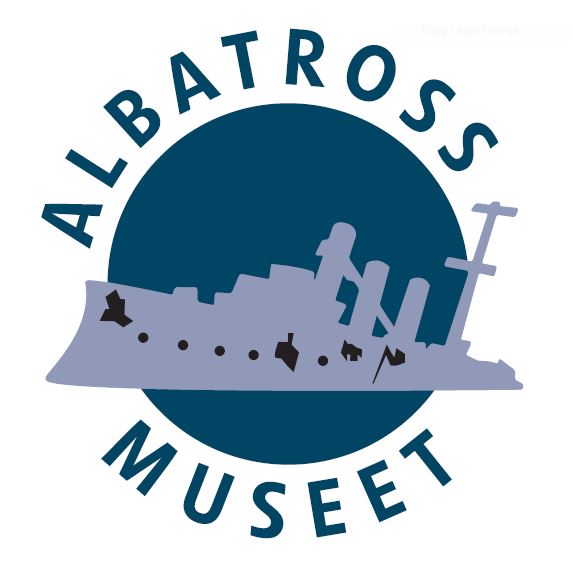 Verksamhetsberättelse för Föreningen Albatrossmuseet i Östergarn 2019.Styrelsen har under 2019 bestått av Erik Hoffstedt, ordförande, museiföreståndare och kassör, Sven Norberg vice ordförande, Jan Åberg sekreterare, Lars Danielson och Kaidi Flemström. Suppleanter var Jessica Klingvall och Helen Nordin. Jan Åberg lämnade av personliga skäl styrelsen i juni, varefter Sven Norberg tills vidare även fungerar som sekreterare. Jessica Klingvall flyttade till fastlandet för studier och avgick i början av höstterminen. Styrelsen har haft sex protokollförda sammanträden. Talrika underhandskontakter styrelsemedlemmarna emellan har dessutom ägt rum särskilt i byggnadsfrågor. Mycket arbete har nedlagts kring nya museibyggnaden i Herrvik. Vid senaste årsskiftet hade föreningen omkring 120 medlemmar.Visningar och aktiviteter.Förutom årsstämman den 26 mars med åtföljande föredrag av Lars Danielson ordnades medlemsmöten den 16 augusti då professor emeritus Ulf Palmenfelt kåserade kring skrönor och berättelser från hav och kust samt den 19:e november då det bjöds ärtsoppa samt improviserat föredrag av föreningen ordförande. Den inbjudne föreläsaren hade drabbats av sjukdom. Samtliga arrangemang var välbesökta.Sammanlagt 48 olika aktiviteter, förutom styrelsens sammanträden, ordnades 2019 med ett totalt antal deltagande av 737 personer. Museet visades med guidning vid 38 tillfällen.  Albatrossdagen den andra juli firades på sedvanligt sätt i närvaro av Tysklands försvarsattaché Hans-Joachim Weber. Musik utfördes av Hultsfreds Sommarorkester, ett 30-tal ungdomar, samt av föreningens flaggtrumpetare Richard Flemström. Tillsammans med Motormuseet, Hembygdsföreningen och Sysne Fiskemuseum ordnades en ”Museirunda” den andra november. Enskilda bidrag och visningsavgifter har influtit i museets sparbössa. Föreningen rapporterar verksamheten till Kulturanalys för nationell sammanställning av arbetslivsmuseernas arbete. Föreningen hyr som tidigare två rum i övervåningen i Östergarns Bygdegård för samlingarna.Föreningen är medlem i Arbetsam, arbetslivsmuseernas samarbetsråd och annonserade i Museikatalogen 2019. Samverkan i GMM (Gotlands Militärhistoriska Museer) fortsatte. Föreningen samarbetar med Vuxenskolan. Informella kontakter har upprätthållits med Sjöhistoriska Museet i Stockholm, Länsmuseet i Visby samt Tysklands ambassad i Stockholm.En av föreningens fartygsmodeller var under året deponerad i Marinstugan i Visby enligt avtal med Föreningen Flottans Män.Verksamhetsstöd har erhållits från Region Gotland samt Vuxenskolan. Bidrag har sökts utan resultat från Riksantikvarieämbetet. Bidrag har sökts med positivt resultat hos Ragnar och Lydia Nilssons stiftelse (3000), Gotlandsfonden (35000) samt Föreningen Sjömanshem i utländska hamnat (300000). Ett tidigare beviljat bidrag (20000) från Konung Gustav VI Adolfs fond för svensk kultur utbetalades.Föreningens samlingar har katalogiserats och fotograferats i samarbete med Uppsala Universitet Campus Gotland och dess företagsantikvariska institution under ledning av universitetsadjunkt Susanna Carlsten.Nys museilokalen.I Herrvikshuset har stora invändiga målningsarbetet genomförts under ledning av Sven Norberg. En efterlängtad värmepump installerades under hösten. Ytterpanelen tjärades under en arbetsdag. Flera mindre byggnadsarbeten genomfördes. Kontakt har tagits med byggnadsnämnden och kontrollansvarig för att få till stånd ett slutsamråd varefter föreningen kan ta byggnaden i drift.Övrigt.Föreningen är skuldfri. Kassabehållningen vid årsskiftet bedöms stor nog för att slutföra pågående byggnadsarbeten och påbörja inredning av byggnaden i Herrvik. Försäljning av böcker, vykort och souvenirer ger ekonomiskt bidrag till verksamheten. Samlingar och byggnad är försäkrade i Länsförsäkringar, Visby. Föreningens kassa förvaltas av Handelsbanken i Slite. Information om föreningen har av och till influtit i lokalpressen. Nya föremål skänks fortfarande till museet. Föreningen tackar givare, våra donatorer liksom alla som stöttat verksamheten. Särskilt tack riktas till de under året avgångna styrelseledamöterna för deras insatser.Östergarn den 6:e februari 2020Erik Hoffstedt		Sven NorbergLars Danielson		Kaidi Flemström